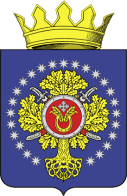 РОССИЙСКАЯ  ФЕДЕРАЦИЯУРЮПИНСКАЯ  РАЙОННАЯ  ДУМАВолгоградская областьР  Е  Ш  Е  Н  И  Е19 апреля 2022 года		          № 327О награждении Почетной грамотойУрюпинской районной Думы С.Н. Цибина          За активное участие в деятельности представительного органа местного самоуправления Урюпинского муниципального района Волгоградской области и в связи с 25-летним юбилеем со дня формирования Урюпинской районной Думы, на основании  Положения о Почетной грамоте и Благодарственном письме главы Урюпинского муниципального района и Почетной грамоте и Благодарственном письме Урюпинской районной Думы, утвержденного решением Урюпинской районной Думы от 31 марта 2011 года № 21/177 (в редакции решений Урюпинской районной Думы от 7 сентября 2012 года    № 41/353, от 02 декабря 2019 года № 3/21), Урюпинская районная Дума РЕШИЛА:        1. Наградить Почетной грамотой Урюпинской районной Думы Цибина Сергея Николаевича, депутата Урюпинской районной Думы 3 созыва              (2005 г. – 2009 г.), 4 созыва (2009 г. – 2014 г.), 5 созыва (2014 г. – 2019 г.).        2. Настоящее решение вступает в силу со дня его принятия.              Председатель                                                  Урюпинской районной Думы                                                     Т.Е. Матыкина                                   